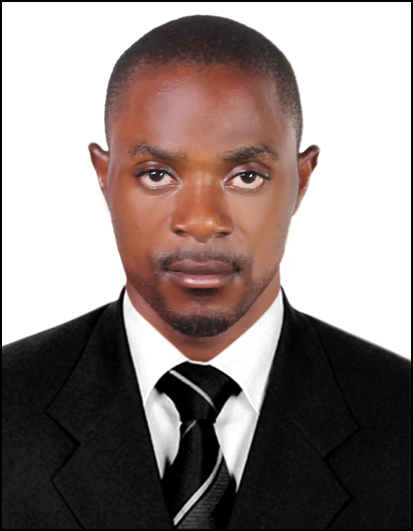 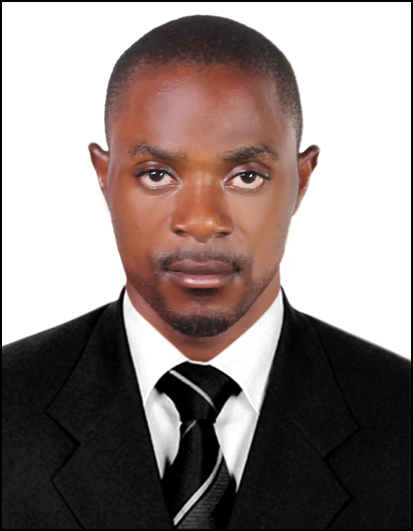 Curriculum VitaeAREAS OF EXPERTISEConfidentiality MaintenanceComplain ManagementCustomer satisfactionQuality AssuranceConflict ResolutionData Protection Act CompliancePROFFESIONAL SKILLSExcellent customer service skillsProfessional Development Time Management SkillsStress Management skillsEffective Organizational skillsExcellent interpersonal skillsAnalytical and problem solving skillsWell written communication skillsAttention to detail high level of accuracy HOBBIES AND INTRESTSCookingReading RunningSocializingTravelingName: JUSTIN Nationality:         CameroonianAdress:   DubaiE-mail:   Justin.369206@2freemail.com  BILINGUAL:   FRENCH, ENGLISHPOSITION:  BARISTA/ JUICE MAKEROBJECTIVEA smart and humble nice looking boy with a  sound professional background seeking for placement in any company and challenging environment where integrity and cooperate governance are highly valued with objective to improve my career.  EDUCATIONMASTER IN SCIENCE in UNIVERSITY OF YAOUNDE I  2015BACHELOR DEGREE IN BIOCHEMISTRY in  UNIVERSITY OF YAOUNDE I      2011CERTIFIED IN LABORATORY OF NUTRITION AND  FOOD PROCESSING in UNIVERSITY OF YAOUNDE I 2012EXPERIENCENORMALIEN RESTAURANT 2015- 2017BARISTA/ WAITERGreet guest, Present menus to guest and answer questions about menus items, and making recommendations upon request.Prepare coffee (CAPPUCCINO, AMERICANO, LATTE, NESCAFE, GREEN TEA … ) and serve to guestsInformed customers of daily specials promotions in the restaurant.Take orders from guests for food or beverages and ensure all guest meet the necessary age restriction for consumption of alcoholic drinks.Serving customers with their correct orders and make sure they approve and are happy.Clear dishes once every is finishedHelping at the kitchen when I’m freePrepare hot or cold beverages. IRAD  CAMEROON ( AGRI-FOOD INDUSTRY):  2011 – 2014JUICE AND COFFEE MAKERAll kind of Cold juice maker (Fruit Juice, Mango juice, apple, orange juice…)Smoothies  (PINA COLADA, SUPER SMOOTHIE, BANANA SMOOTHIE, GREEN SUPER SMOOTHIE…)Yoghurts (CAMLAIT, KOSSAM, NATURE, BRASSEE…)ChocolatesCoffee (Cappuccino, Latte, Americano, MOCCA, WHITE CHOCOLATE, CARAMELATTE, NESCAFE . . .   )Serve coffee and juices to guestsLANGUAGESFRENCH:  EXCELLENT ENGLISH: GOODINETRESTSAchieving set up  goalsBuilding good relationship and learning from the new environmentLearning new developmental skillsLearning more about the new environment and the new peopleWorking in a team Referees upon request